РЕШЕНИЕПОМШУÖМот  23 июня 2022 г. № 15/2022 – 239 Руководствуясь статьей 27.1 Федерального закона от 06.10.2003 № 131-ФЗ «Об общих принципах организации местного самоуправления в Российской Федерации», Законом Республики Коми от 02.11.2018 № 88-РЗ «О регулировании некоторых вопросов, связанных с деятельностью старост сельских населенных пунктов в Республике Коми», статьями 23.2 и 33 Устава муниципального образования городского округа «Сыктывкар», Совет муниципального образования городского округа «Сыктывкар»РЕШИЛ:Внести в решение Совета муниципального образования городского округа «Сыктывкар» от 10.06.2019  № 39/2019-543 «Об утверждении Положения о старостах сельских населенных пунктов муниципального образования городского округа «Сыктывкар»» изменения согласно приложению к настоящему решению.2. Настоящее решение вступает в силу со дня его официального  опубликования.Глава МО ГО «Сыктывкар» –руководитель администрации					Н.С. ХозяиноваИ.о. председателя СоветаМО ГО «Сыктывкар» 							А.В. СпиридоновПриложение к решению Совета МО ГО «Сыктывкар»от  23 июня 2022 г. № 15/2022 – 239 ИЗМЕНЕНИЯ, ВНОСИМЫЕ В РЕШЕНИЕ СОВЕТА МО ГО «СЫКТЫВКАР» ОТ 10.06.2019  № 39/2019-543 «ОБ УТВЕРЖДЕНИИ ПОЛОЖЕНИЯ О СТАРОСТАХ СЕЛЬСКИХ НАСЕЛЕННЫХ ПУНКТОВ МУНИЦИПАЛЬНОГО ОБРАЗОВАНИЯ ГОРОДСКОГО ОКРУГА «СЫКТЫВКАР»В приложении № 1:        1. пункт 2.8 изложить в следующей редакции:         «2.8. Информация о назначенном старосте размещается администрацией МО ГО «Сыктывкар» на официальном сайте администрации МО ГО «Сыктывкар» http://сыктывкар.рф в информационной телекоммуникационной сети Интернет в течение 5 рабочих дней со дня его назначения.»;2. пункт 3.5 изложить в следующей редакции: «3.5. Выдача удостоверений старостам производится администрацией МО ГО «Сыктывкар» в индивидуальном порядке под роспись в журнале учета и выдачи удостоверений старост в порядке, установленном п.3.2 настоящего решения, на срок полномочий старосты.»;3. подпункт 9 пункта 4.1 дополнить подпунктом «ж» следующего содержания:«ж) доведения до жителей сельского населенного пункта информации об участниках государственной системы бесплатной юридической помощи в Республике Коми.»;4. подпункт «ж»  пункта 5.2 изложить в следующей редакции:«ж) прекращения гражданства Российской Федерации либо гражданства иностранного государства - участника международного договора Российской Федерации, в соответствии с которым иностранный гражданин имеет право быть избранным в органы местного самоуправления, наличия гражданства (подданства) иностранного государства либо вида на жительство или иного документа, подтверждающего право на постоянное проживание на территории иностранного государства гражданина Российской Федерации либо иностранного гражданина, имеющего право на основании международного договора Российской Федерации быть избранным в органы местного самоуправления, если иное не предусмотрено международным договором Российской Федерации.».СОВЕТМУНИЦИПАЛЬНОГО ОБРАЗОВАНИЯГОРОДСКОГО ОКРУГА «СЫКТЫВКАР»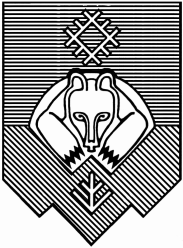 «СЫКТЫВКАР» КАР КЫТШЛÖН МУНИЦИПАЛЬНÖЙ ЮКÖНСА СÖВЕТ О внесении изменений в решение Совета муниципального образования городского округа «Сыктывкар» от 10.06.2019  № 39/2019-543 «Об утверждении положения о старостах сельских населенных пунктов муниципального образования городского округа «Сыктывкар»»